2020 Indiana University Dance Marathon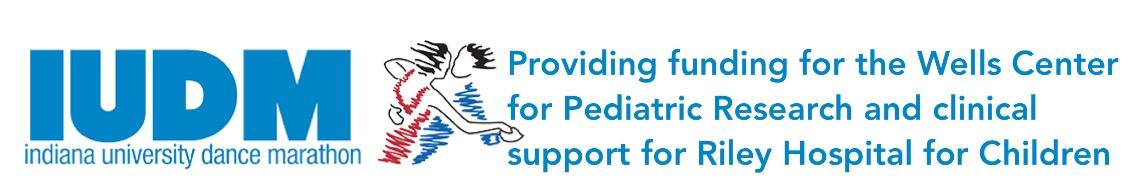 Executive Council ApplicationApplication Due Date: Saturday, November 7th 2020 @ 11:59pmThank you for applying to the 2021 Indiana University Dance Marathon Executive Council. Please review the following details before completing your application:All applications are due by Saturday, November 7th at 11:59 p.m.Email all completed applications to membership@iudm.orgCompleted application should consist of:This completed word documentAn updated resumeAn IU unofficial transcriptFor any of your top 3 listed positions- any additional relevant examples of your skills that you would like to share (ie. Public Relations- sample press release, Accounting- testament to your Excel skills, Marketing- sample awareness video, social media publications)By submitting the application and supplemental materials, you are confirming that you are a full-time Indiana University – Bloomington student during both semesters of your term on the executive council.In order to be considered for an interview for the executive council, the below requirements must be fulfilled:All applicants must meet, or exceed, the minimum cumulative GPA requirement of 2.8. If you do not meet the minimum GPA requirement, you are able to appeal against the policy. All appeal requests must be submitted to membership@iudm.org with your application by the application deadline. Appeal requests should include a 1-2 page written plan outlining how you will improve your performance in the classroom.Must have been a committee chair or committee memberMust properly fill out the entirety of the application and submit the application by the deadlineMust be a full-time undergraduate student during the semester of application deadlineMust be in good academic and financial standing with the universityThe second portion of this application consists of an interview. Not all applicants are guaranteed an interview Upon the completion and submission of this application, you will be contacted shortly Sunday November 8th regarding eligibility for interview round sign upsInterviews will be held the week of Monday November 9th   By completing and submitting the application all applicants understand the following:If selected to serve as a part of the IUDM Executive Council, you are dedicating 25+ hours per week to IUDMWhile being a part of the IUDM Executive Council there are incurred expenses such as a polo and nametag, PR shirts, expenses associated with running a committee, etc.Overall Executive Council Skill-Sets are listed below. Position descriptions are available at iudm.org/executive-council. If you have any specific positional related questions, please visit the same website to view contact information for each current member of the Executive Council.Executive Council Skill-SetsOverall Skill-sets/ExpectationsOrganizationThere will be a lot of information thrown at you very fast so keeping track of all of it and passing it on to your focus, chair teams, and committee membersTime-managementDuring a typical week, you will have an executive council meeting, a focus meeting, a chair meeting, and a committee meeting, with additional 1-on-1’s and work on top of itResilience/FlexibilityNot everything goes according to plan all the time, so knowing how to adapt and bounce back is really importantCollaboration/EmpathyYou may have to work with people on other focuses and some people may have different outlooks or leadership styles than you so knowing how to compromise and relate to others is vital, especially on a 23 person councilOverall DutiesExpect to commit 8-10 hours to meetings each weekExpect to commit an extra 5-6 hours to doing work for IUDM each weekPlease do not hesitate to direct any other questions regarding the IUDM Executive Council, applications or interviews to Chloe O’Connor Vice President, Membership at membership@iudm.org.Name: ________________________ Birthdate:(mm/dd/yyyy): ___________________                 Campus Address: _______________________________________________________Permanent Address: ______________________________________________________Phone #: ___________________ IU Email Address: ___________________________Major(s)/Minor(s): ______________________________________________________Current Academic Classification (Sophomore, Junior, etc.): _______________________Expected Graduation Date (mm/yyyy): ________________________ GPA: __________Years involved with IU Dance Marathon (list positions):_________________________________________________________________________________________________	________________________________________________________________________Please rank all of the following in order of interest (1 = most 23 = least interested) *Selections Committee will take into careful consideration your preferences, but will ultimately pick the position they see you fulfilling to best benefit IUDM____ President	 ____ Vice President, Communications						____ Vice President, Finance____ Vice President, Internal____ Vice President, Membership____ Accounting____ Alumni Relations____ Corporate Relations____ Dancer Relations____ Entertainment____ Fundraising____ Hospital Relations____ Hospitality____ Logistics____ Marathon Relations____ Marketing____ Morale ____ Merchandising and Apparel____ Public Relations____ Recruitment____ Riley Development____ Special Events____ StewardshipPlease answer the following questions on a separate page. Please double-space your answers. (Answers should be kept to a total of four pages at a 12pt font).Please list ideas, suggestions, and changes you have for the top 3 positions you selected above. Please detail the most impactful ways in which you hope to see these 3 positions continue to evolve and improve within the coming years of IUDM.Please describe specific contributions you have made to IUDM.Describe a situation where you displayed time management. Have you ever been in charge of a group of people? If yes, please explain.Describe a situation in which you faced adversity and how you overcame it.What issues do you see IUDM facing in the future as an organization? What would you do to accommodate them? (Obviously, there were major unforeseen circumstances this year that affected the organization. Please take those into consideration, but try and brainstorm beyond that.)What are some behaviors or actions taken by your Director and/or Vice President last year that you would improve upon or change?What is the legacy you hope to leave upon IU Dance Marathon?